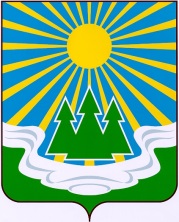 МУНИЦИПАЛЬНОЕ ОБРАЗОВАНИЕ
«СВЕТОГОРСКОЕ ГОРОДСКОЕ ПОСЕЛЕНИЕ»
ВЫБОРГСКОГО РАЙОНА ЛЕНИНГРАДСКОЙ ОБЛАСТИ
СОВЕТ ДЕПУТАТОВ         второго созыва         РЕШЕНИЕот 25 декабря 2018 года                     № 52О законодательной инициативе по  проекту областного закона «О внесении изменений в статью 1 областного закона от 15.01.2018 № 3-оз «О содействии участию населения в осуществлении местного самоуправления в иных формах на территориях административных центров и городских поселков муниципальных образований Ленинградской области»На основании статьи 104 Конституции Российской Федерации,  статьи 31 Устава Ленинградской области, в соответствии с представлением главы администрации МО «Светогорское городское поселение» и на  основании ст.24 Устава муниципального образования «Светогорское городское поселение», совет депутатов  РЕШИЛ:Внести в Законодательное собрание Ленинградской области 
в порядке законодательной инициативы проект областного закона 
«О внесении изменений в статью 1 областного закона от 15.01.2018 № 3-оз «О содействии участию населения в осуществлении местного самоуправления в иных формах на территориях административных центров и городских поселков муниципальных образований Ленинградской области».Поручить главе администрации муниципального образования «Светогорское городское поселение» Давыдову С.В. представлять проект областного закона «О внесении изменений в статью 1 областного закона от 15.01.2018 № 3-оз «О содействии участию населения в осуществлении местного самоуправления в иных формах на территориях административных центров и городских поселков муниципальных образований Ленинградской области» при его рассмотрении 
в Законодательном собрании Ленинградской области.Направить указанный проект областного закона Губернатору Ленинградской области А.Ю. Дрозденко для заключения в соответствии со статьей 42 Регламента Законодательного собрания Ленинградской области.Решение опубликовать в газете «Вуокса».Контроль за исполнением решения оставляю за собой.Глава муниципального образования
«Светогорское городское поселение»				Р .А. ГенераловаРассылка: дело, администрация МО, газета «Вуокса», прокуратура